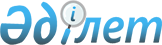 О внесении изменений в приказ Председателя Комитета национальной безопасности Республики Казахстан от 5 мая 2015 года № 32 "Об утверждении норм снабжения служебными животными Пограничной службы и Пограничной академии Комитета национальной безопасности Республики Казахстан"Приказ Председателя Комитета национальной безопасности Республики Казахстан от 14 октября 2022 года № 71/қе
      ПРИКАЗЫВАЮ:
      1. Внести в приказ Председателя Комитета национальной безопасности Республики Казахстан от 5 мая 2015 года № 32 "Об утверждении норм снабжения служебными животными Пограничной службы и Пограничной академии Комитета национальной безопасности Республики Казахстан" (зарегистрирован в Реестре государственной регистрации нормативных правовых актов Республики Казахстан за № 11302) следующие изменения:
      преамбулу приказа изложить в следующей редакции:
      "В соответствии с пунктом 2 статьи 69 Бюджетного кодекса Республики Казахстан и пунктом 4 статьи 26 Закона Республики Казахстан "Об обороне и Вооруженных Силах Республики Казахстан";
      в нормах снабжения служебными животными Пограничной службы и Пограничной академии Комитета национальной безопасности Республики Казахстан, утвержденных указанным приказом:
      в главе 1. "Норма снабжения лошадьми Пограничной службы и Пограничной академии Комитета национальной безопасности Республики Казахстан":
      пункт 8 примечания изложить в следующей редакции:
      "8. Предельный возраст лошади – 15 лет";
      в главе 2. "Норма снабжения собаками Пограничной службы и Пограничной академии Комитета национальной безопасности Республики Казахстан":
      пункт 5 примечания изложить в следующей редакции:
      "5. Предельный возраст собаки – 8 лет 3 месяца".
      2. Департаменту материально-технического обеспечения Пограничной службы Службы финансового и материально-технического обеспечения Комитета национальной безопасности Республики Казахстан в установленном законодательством Республики Казахстан порядке обеспечить:
      1) направление настоящего приказа в электронном виде в Республиканское государственное предприятие на праве хозяйственного ведения "Институт законодательства и правовой информации Республики Казахстан" в течение двадцати календарных дней со дня подписания на казахском и русском языках;
      2) размещение настоящего приказа на интернет-ресурсе Комитета национальной безопасности Республики Казахстан.
      3. Контроль за исполнением настоящего приказа возложить на курирующего заместителя Председателя Комитета национальной безопасности Республики Казахстан.
      4. Настоящий приказ вступает в силу со дня его подписания.
      СОГЛАСОВАН  Министерство финансов  Республики Казахстан  _________________________  "___" ___________ 20__ года   
					© 2012. РГП на ПХВ «Институт законодательства и правовой информации Республики Казахстан» Министерства юстиции Республики Казахстан
				
      Председатель Комитета национальной безопасности Республики Казахстан генерал-лейтенант национальной безопасности

Е. Сагимбаев 
